Химия Тема: «Понятие «доля» и его использование в химии »Задание: Выполнить конспект §1.4 стр 18 – 21 до задачи 1. 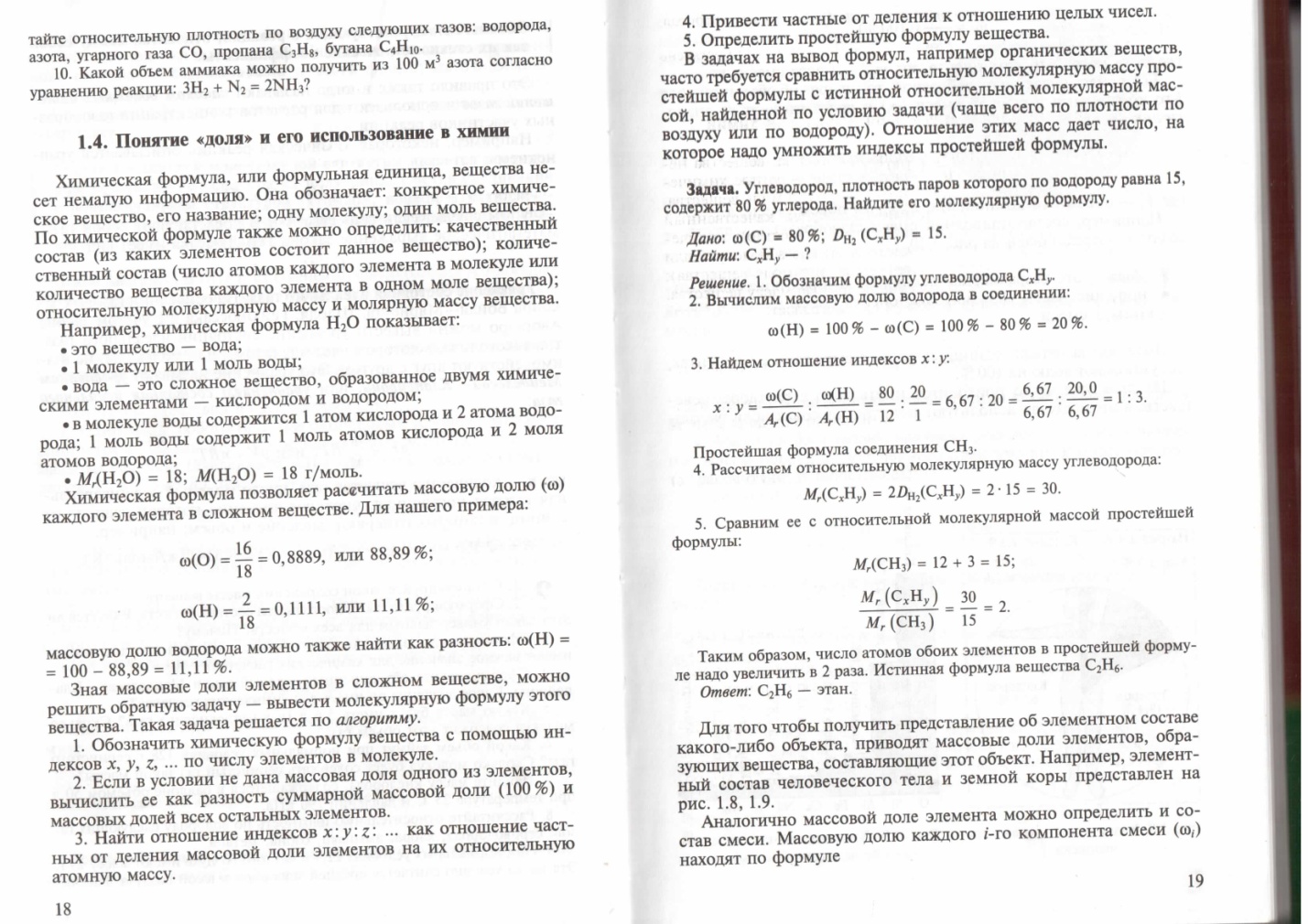 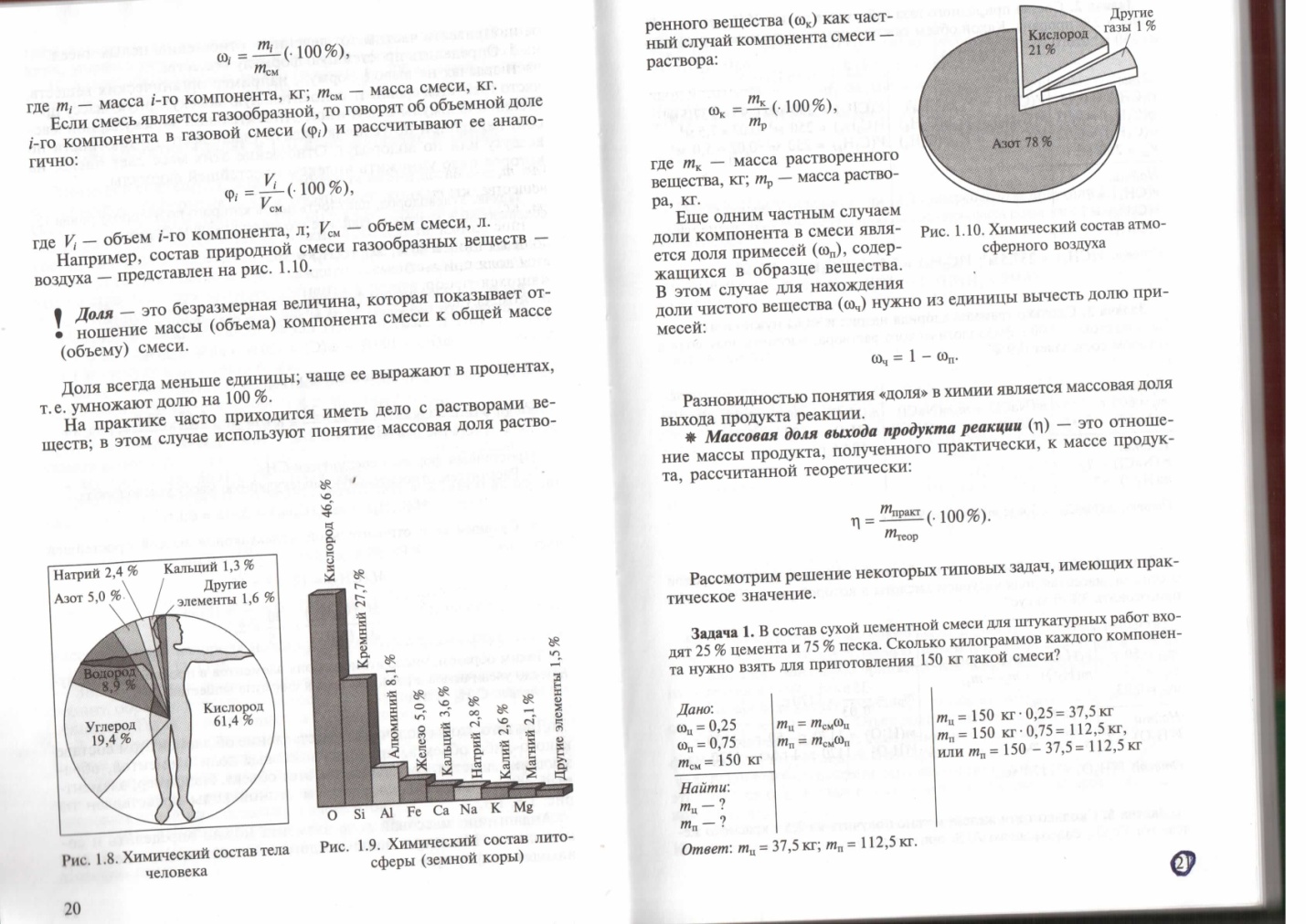              Ответы присылать на электронную почту g.arshanova@yandex.ru Viber, WhatsApp 89233539536,Работу необходимо подписывать!!! Обязательно писать тему и дату проведения урока!!!Работу присылать 20.11.2020 г.